Zadávací dokumentace pro veřejnou zakázku malého rozsahu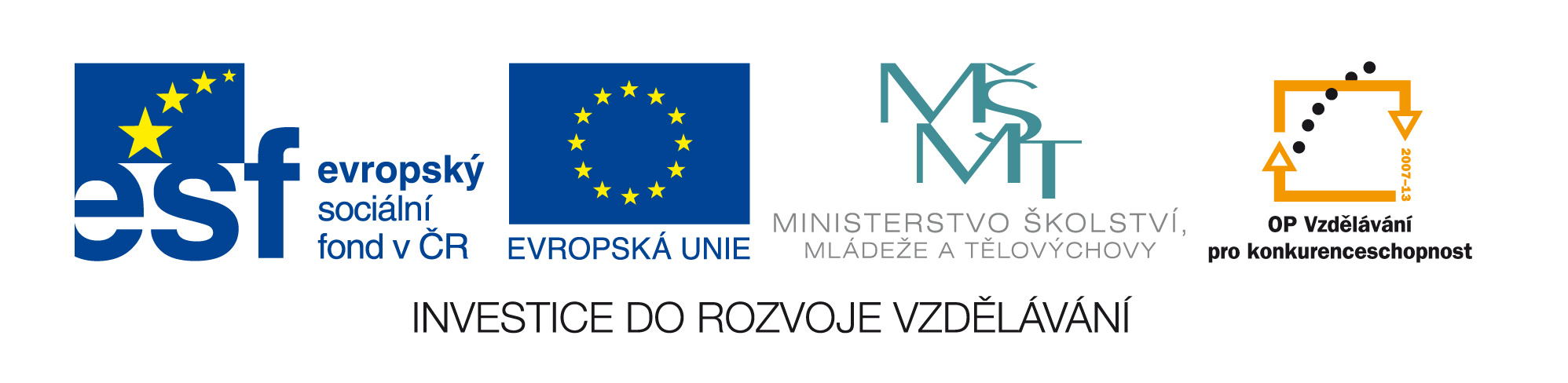 „Dodávka PC, monitorů, notebooků, dataprojektorů pro SŠPU Hodonín“Identifikace zadavateleNázev zadavatele:		Střední škola průmyslová a umělecká, Hodonín, Brandlova 32IČ zadavatele:			00559359DIČ zadavatele:		CZ00559539Sídlo zadavatele:		Brandlova 32, 695 01 HodonínOsoba oprávněná jednat za zadavatele:	PaedDr. Ivo Kurz, ředitel školyKontaktní osoba:				PaedDr. Ivo Kurz, ředitel školyTelefon:			724 110 574e-mail:				kurz@prumyslovka.czPředmět a popis zakázkyPředmětem zakázky je výběr dodavatele na dodávku PC, notebooků, monitorů, dataprojektorů níže uvedené specifikace, které budou použity v rámci projektu OP VK, název projektu Moderní škola, číslo projektu CZ.1.07/1.5.00/34.0169. Zakázka bude financována částečně z prostředků ESF a státního rozpočtu ČR (v souladu s rozhodnutím o poskytnutí dotace č. 5313/34/7.1.5./2012), částečně z prostředků školy. Z tohoto důvodu zadavatel požaduje, aby fakturace za předmět zakázky byla provedena ve dvou dílčích fakturách, přičemž si vyhrazuje právo stanovit výši úhrady na jednotlivých dílčích fakturách při zachování celkové výše úhrady za veřejnou zakázku. Předmět plnění veřejné zakázky obsahuje vždy samotný produkt, jeho příslušenství a související služby. Takto tvoří celek, jemuž bude odpovídat i cena nabídnutá uchazečem. Takový celek nesmí přesáhnout 39.999,- Kč vč. DPH.PC, operační systém, myš, klávesnice	36 ks (celků)CPU:			výkon min. 9400 bodů PassMark – CPU MarkRAM:			16GB DDR3, 1600MHz, latence CAS 9, pasivní chladičVGA:			dedikovaná, min. 256Mbit, min. 1GB vlastní RAMZdroj a skříň:		vhodné ke zvoleným komponentům s důrazem a nízkou hlučnostMB:			integrovaná zvuková karta, 1 Gbps síťová karta, podpora klonování přes síťHDD:	min. 120 GB, SSD s rychlostí čtení a zápisu min. 500 MBps USB myš, USB klávesniceBez optické mechanikyOperační systém:	Licence OS vhodná pro použití jako podkladová licence pro upgrade na MS Windows Upgrade MVL v programu MS School Agreement.Zdůvodnění pro poptávku OS MS Windows:Jiné než výše  poptávané OS jsou nekompatibilní s některými aplikacemi (např. Photoshop..), které škola využívá a nutně potřebuje využívat v souladu s platnými učebními dokumenty. Zavedení jiných OS by působilo mimořádné potíže.Finanční efektivita (v současnosti máme možnost bezplatného upgradu na vyšší verze s využitím MS School Agreement, který máme předplacen)Všichni pedagogičtí pracovníci byli proškolení na OS MS Windows, v případě přechodu na jiný OS bychom museli znovu přeškolit, což by bylo finančně, časově i organizačně náročné a působilo by to mimořádné potíže.Monitory 	17 ksVelikost		24"rozlišení 		1920x1080port 			DVI-Djas min.		250kontrastní poměr	min. 1000:1 statickýodezva max.		5msmatný povrch displejeDataprojektory I	 do tříd				3 ksNativní rozlišení		1280x800svítivost			 min. 3000 ANSI lumenůminimální životnost lampy	3000 hodinDataprojektory II	do odborných učeben VYT		3 ksNativní rozlišení		1920x1080svítivost min.			3000 ANSI lumenůNotebooky		10 ksRAM		4 GBHDD		 min. 250 GB dedikovaná grafická kartavýkon		min. 2600 bodů PassMark CPU Mark, displej min. 15,6" porty VGA, HDMI, min. 3x USB, LAN, WiFinumerická klávesniceOS: Licence OS vhodná pro použití jako podkladová licence pro upgrade na MS Windows Upgrade MVL v programu MS School AgreementZadávací dokumentaceTato zadávací dokumentace je součástí výzvy, a to jako její přílohaPředpokládaná hodnota veřejné zakázkyPředpokládaná hodnota veřejné zakázky je 999.000,- Kč bez DPH a je zároveň hodnotou maximální a nepřekročitelnou. Vyšší cenové nabídky nemůže a nebude zadavatel akceptovat. Nabídky obsahující vyšší cenovou nabídku budou vyřazeny ze zadávacího řízení. Doba a místo plnění veřejné zakázky, zadávací lhůtaPočátek lhůty pro podání nabídek:	7. 2. 2013Konec lhůty pro podání nabídek:	25. 2. 2013 v 11.00 hodinDoba plnění:	Nejpozději do 18. 3. 2013 do 11.00 hodinMísto plnění	Střední škola průmyslová a umělecká, Hodonín, Brandlova 32Dodavatelé jsou vázání svou nabídkou po celou dobu plnění zakázkyDodatečné informace k zadávacím podmínkám, prohlídka místa plněníDodavatel je oprávněn požadovat písemně po zadavateli dodatečné informace k zadávacím podmínkám v souladu s planými právními předpisy. Žádost musí být písemná a musí být doručena zadavateli nejpozději 5 pracovních dnů před uplynutím lhůty pro podání nabídek. Dodatečné informace poskytne zadavatel v souladu s § 49 odst. 2 a 3 zákona č. 137/2006 Sb., o veřejných zakázkách, ve znění pozdějších předpisů (dále jen ZVZ). Prohlídka místa plnění není pro zpracování nabídky a plnění zakázky nezbytná, proto se nebude konat.Kvalifikační kritéria a způsob jejich prokázání:Prokázání splnění základních kvalifikačních předpokladůDodavatel prokazuje ve smyslu § 62, odst. 2 zákona č. 137/2006, v platném znění, splnění základních kvalifikačních předpokladů m. j. předložením řádně podepsaných čestných prohlášení, které tvoří Přílohy č. 1, č. 2 a č. 3 této Zadávací dokumentace. Čestná prohlášení musí být podepsána statutárním orgánem dodavatele. V případě podpisu jinou osobou musí být součástí nabídky úředně ověřené zmocnění této osoby.  	Profesní kvalifikační předpokladySplnění profesních kvalifikačních předpokladů podle § 54 zákona č. 137/2006 Sb., v platném znění, prokáže dodavatel, který předloží:výpis z obchodního rejstříku, pokud je v něm zapsán, či výpis z jiné obdobné evidence, pokud je v ní zapsán, nebodoklad o oprávnění k podnikání podle zvláštních právních předpisů v rozsahu odpovídajícím předmětu veřejné zakázky, zejména doklad prokazující příslušné živnostenské oprávnění či licenci.Tyto doklady musí být předloženy v 1 pare nabídky (originálu) v originále nebo úředně ověřené kopii a nesmí být starší 90 kalendářních dnů k datu odevzdání nabídky. 	Základní kvalifikační předpoklady splňuje dodavatel, který:a) nebyl pravomocně odsouzen pro trestný čin spáchaný ve prospěch organizované zločinecké skupiny, trestný čin účasti na organizované zločinecké skupině, legalizace výnosů z trestné činnosti, podílnictví, přijímání úplatku, podplácení, nepřímého úplatkářství, podvodu, úvěrového podvodu, včetně případů, kdy jde o přípravu nebo pokus nebo účastenství na takovém trestném činu, nebo došlo k zahlazení odsouzení za spáchání takového trestného činu; jde-li o právnickou osobu, musí tento předpoklad splňovat statutární orgán nebo každý člen statutárního orgánu, a je-li statutárním orgánem dodavatele či členem statutárního orgánu dodavatele právnická osoba, musí tento předpoklad splňovat statutární orgán nebo každý člen statutárního orgánu této právnické osoby; podává-li nabídku či žádost o účast zahraniční právnická osoba prostřednictvím své organizační složky, musí předpoklad podle tohoto písmene splňovat vedle uvedených osob rovněž vedoucí této organizační složky; tento základní kvalifikační předpoklad musí dodavatel splňovat jak ve vztahu k území České republiky, tak k zemi svého sídla, místa podnikání či bydliště, b) nebyl pravomocně odsouzen pro trestný čin, jehož skutková podstata souvisí s předmětem podnikání dodavatele podle zvláštních právních předpisů nebo došlo k zahlazení odsouzení za spáchání takového trestného činu; jde-li o právnickou osobu, musí tuto podmínku splňovat statutární orgán nebo každý člen statutárního orgánu, a je-li statutárním orgánem dodavatele či členem statutárního orgánu dodavatele právnická osoba, musí tento předpoklad splňovat statutární orgán nebo každý člen statutárního orgánu této právnické osoby; podává-li nabídku či žádost o účast zahraniční právnická osoba prostřednictvím své organizační složky, musí předpoklad podle tohoto písmene splňovat vedle uvedených osob rovněž vedoucí této organizační složky; tento základní kvalifikační předpoklad musí dodavatel splňovat jak ve vztahu k území České republiky, tak k zemi svého sídla, místa podnikání či bydliště, c) nenaplnil skutkovou podstatu jednání nekalé soutěže formou podplácení podle § 49 obchodního zákoníku d) vůči jeho majetku neprobíhá insolvenční řízení, v němž bylo vydáno rozhodnutí o úpadku nebo insolvenční návrh nebyl zamítnut proto, že majetek nepostačuje k úhradě nákladů insolvenčního řízení, nebo nebyl konkurs zrušen proto, že majetek byl zcela nepostačující podle zákona č. 182/2006 nebo zavedena nucená správa podle zvláštních právních předpisů, e) není v likvidaci, f) nemá v evidenci daní zachyceny daňové nedoplatky, a to jak v České republice, tak v zemi sídla, místa podnikání či bydliště dodavatele, včetně nedoplatků ke spotřební daní.g) nemá nedoplatek na pojistném a na penále na veřejné zdravotní pojištění, a to jak v České republice, tak v zemi sídla, místa podnikání či bydliště dodavatele, h) nemá nedoplatek na pojistném a na penále na sociální zabezpečení a příspěvku na státní politiku zaměstnanosti, a to jak v České republice, tak v zemi sídla, místa podnikání či bydliště dodavatele,i) nebyl v posledních 3 letech pravomocně disciplinárně potrestán či mu nebylo pravomocně uloženo kárné opatření podle zvláštních právních předpisů, je-li podle § 54 písm. d) zák. č. 137/2006 Sb. požadováno prokázání odborné způsobilosti podle zvláštních právních předpisů; pokud dodavatel vykonává tuto činnost prostřednictvím odpovědného zástupce nebo jiné osoby odpovídající za činnost dodavatele, vztahuje se tento předpoklad na tyto osoby.j) není veden v rejstříku osob se zákazem plnění veřejných zakázek Toto dokládá dodavatel čestným prohlášením.Postup při hodnocení kvalifikaceZadavatel vyhodnotí žádostí jednotlivých dodavatelů podle kritérií uvedených v bodě 7 metodou „splnil-nesplnil“. Dodavatel, který nesplní kvalifikaci v požadovaném rozsahu, bude zadavatelem vyloučen z účasti v zadávacím řízení.Způsob zpracování nabídkové ceny a způsob určení záruční doby: 	Způsob zpracování nabídkové ceny:Dodavatel je povinen doložit způsob zpracování nabídkové ceny, a to ve struktuře:cena bez DPHvýše DPHcena včetně DPHToto členění je povinné i pro neplátce DPH.Nabídková cena musí obsahovat veškeré náklady na plnění zakázky a musí být stanovena jako cena maximální a nepřekročitelná. 	Způsob určení záruční doby:Záruční doba bude stanovena v celých měsících a počítá se od prvního den měsíce následujícího předání předmětu smlouvy bez závad.Variantní řešeníZadavatel nepřipouští varianty nabídek.Hodnotící kritéria 	Dílčí hodnotící kritéria jsou stanovena takto:kritérium							váhanabídková cena						90%záruční doba v měsících					10%Dílčí kritérium 1	Nabídková cena:Celková cena za realizaci veřejné zakázky (vč. DPH) musí být provedena v korunách českých. Hodnocena bude výše celkové nabídkové ceny včetně DPH.Za nejlepšího uchazeče dle dílčího kritéria 1 bude považován ten, který nabídne nejnižší cenu. Dílčí kritérium 2	Záruční doba:Záruční doba bude uvedena v měsících, přičemž záruční doba může být stanovena pouze a jenom v tomto rozmezí:minimální délka záruční doby	24 měsícůmaximální délka záruční doby	48 měsícůZa nejlepšího uchazeče dle dílčího kritéria 2 bude považován ten, který nabídne nejdelší záruční dobu, max. však 48 měsíců.Při nedodržení minimální délky záruční doby bude nabídka vyloučena pro nesplnění podmínek, při překročení maximální délky záruční doby nebude v hodnocení nabídek délka záruční doby nad 48 měsíců bodově zhodnocena. 	Způsob hodnoceníHodnocení nabídek bude provedeno podle dílčích hodnotících kritérií a jejich vah:Pro číselně vyjádřitelné kritérium 1 (cena)  získá hodnocená nabídka bodovou hodnotu, která vznikne násobkem 90 a poměru hodnoty nejvýhodnější nabídky k hodnocené nabídce:			nejvýhodnější nabídka (nejnižší cena)Počet bodů  =    	 -----------------------------------------------------   x 90			hodnocená nabídkaPro číselně vyjádřitelné kritérium 2 (záruční doba)  získá hodnocená nabídka bodovou hodnotu, která vznikne násobkem 10 a poměru hodnoty hodnocené nabídky k nejvýhodnější nabídce:			hodnocená nabídka Počet bodů  =    	 ---------------------------------------------------   x 10			nejvýhodnější nabídka (nejdelší záruční doba)Celkové hodnocení je součtem bodových hodnocení dílčích kritérií, která jsou vynásobena vahou daného kritéria. Celkově nejvýhodnější nabídkou bude považována ta nabídka, která získá nejvyšší celkový počet bodů.Jazyk nabídkyNabídka bude zpracována a podána v českém jazyceNávrh smlouvyNávrh smlouvy (včetně obchodních podmínek) včetně přílohy Specifikace dodávky tvoří přílohu číslo 4 této zadávací dokumentace. Jeden dodavatel může podat pouze jedinou nabídkuDodavatel může podat jednu nabídku do výběrového řízení, nesmí participovat např. při společné nabídce více dodavatelů předkládající jinou nabídku, či jako subdodavatel jiného dodavatele. Jeden subdodavatel však může být subdodavatelem více dodavatelům.Způsob zpracování a forma nabídkyČlenění nabídkyZadavatel požaduje, aby nabídka obsahovala následující části: Titulní strana, na které bude uvedena adresa zadavatele, název předmětu veřejné zakázky a identifikační údaje dodavatele.Celková nabídková cena za realizaci veřejné zakázky (bez DPH, výše DPH, vč. DPH) v Kč, a to i v případě, že dodavatel není plátcem DPH. V případě, že dodavatel není plátcem DPH, předloží podepsané prohlášení o této skutečnosti.Délka záruční doby v měsících.Doklad k prokázání splnění kvalifikačních předpokladů (bod 7.2. a 7.3. zadávací dokumentace) a čestná prohlášení (příloha č. 1, 2 a 3  zadávací dokumentace)Návrh smlouvy dle přílohy č. 4 zadávací dokumentace řádně podepsaný oprávněnou osobou. Formální požadavky na zpracování nabídkyNabídka bude zpracována v písemné formě, a to v českém jazyce v souladu s požadavky zadavatele uvedenými v oznámení zadávacího řízení (výzvě) a této zadávací dokumentaci.Nabídka bude podána ve 2 pare – 1x v originálu, 1x v prosté kopiiNabídka bude vytištěna kvalitním způsobem tak, že bude dobře čitelná a včetně příloh svázána. Nabídka nebude obsahovat opravy, přepisy a jiné nesrovnalosti, které by mohly přivést zadavatele v omyl.Nabídka bude dodána na adresu zadavatele v jedné neprůhledné, uzavřené a zcela neporušené obálce či jiném obdobném obalu (dále jen obálka) označeném podle níže uvedeného popisu. Na obálce bude uvedena adresa odesílatele, aby bylo možno nabídku v případě opožděného podání poštou vrátit. Na obálce bude výrazným způsobem uveden text: „SŠPU Hodonín VÝBĚROVÉ ŘÍZENÍ – PC, OP VK Moderní škola“ Níže bude uveden text „NEOTVÍRAT!“. Způsob, doba a místo podání nabídekŘádně označená obálka s nabídkou bude doručena osobně, doporučeně poštou nebo kurýrní službou na adresu:Střední škola průmyslová a umělecká, Hodonín, Brandlova 32Brandlova 32695 01 HodonínPři osobním doručení, popř. při doručení kurýrní službou, je možno nabídku doručit na sekretariát školy na výše uvedené adrese v pracovní dny v době 8.00 – 11.00 a 12.30 – 15,00 hodin.Lhůta pro podání nabídek končí dne 25. února 2013 v 11.00 hodinZa rozhodující pro doručení nabídky je vždy považován okamžik doručení nabídky, tj. ne datum a čas jeho odeslání. Nabídky podané nebo doručené po uplynutí lhůty hodnotící komise neotevře. Zadavatel neprodleně vyrozumí dodavatele o tom, že jejich nabídky byly podány po uplynutí lhůty.Ostatní Způsob ukončení zadávacího řízeníZadávací řízení může být ukončeno:Uzavřením smlouvy s vítězným uchazečemUzavřením smlouvy s uchazečem umístěném v dalším pořadí, jestliže nedojde k uzavření smlouvy s vítězným uchazečem.Zrušením zadávacího řízení Práva zadavateleZadavatel si dále vyhrazuje níže uvedená práva a podmínky:Zadavatel požaduje, aby mu uchazeč prokazatelně oznámil do 14 dnů změny, které nastaly po podání jeho nabídky a které se týkají jeho údajů uvedených ve výpisu z obchodního rejstříku, živnostenského rejstříku či jiné obdobné evidence.Nevracet podané nabídkyZadavatel vylučuje možnost variantních nabídekZadavatel si vyhrazuje právo vyžádat od uchazeče písemné zdůvodnění mimořádně nízké nabídkové ceny.Zadavatel je oprávněn zrušit toto výběrové řízení až do okamžiku uzavření smlouvy, a to i bez udání důvodu.Zadavatel neposkytuje náhradu jakýchkoli nákladů či výdajů, které uchazeči vynaloží na účast v zadávacím řízení.O výsledku výběrového řízení budou účastníci vyrozuměni písemnou formou.Uveřejnění výzvy a zadávacích podmínekVýzva k podání nabídky a tato zadávací dokumentace včetně příloh bude po celou dobu lhůty stanovené pro podání nabídek uveřejněna na webových stránkách MŠMT a také na webových stránkách Střední školy průmyslové a umělecké, Hodonín, Brandlova 32: www.prumyslovka.cz.V Hodoníně dne 29. 1. 2013					………………………………..								PaedDr. Ivo Kurz, ředitel školyPřílohy zadávací dokumentace:Čestné prohlášení o splnění základních kvalifikačních předpokladů (§ 53 odst. 1 písm. a), b) zákona č. 137/2006 Sb., v platném znění.Čestné prohlášení o splnění základních kvalifikačních předpokladů (§ 53 odst. 1 písm. c) - j) zákona č. 137/2006 Sb., v platném znění.Čestné prohlášení předkladatele, že se nepodílel na přípravě nebo zadání výběrového řízení Návrh kupní smlouvy vč. přílohy č. 1 k této smlouvě – Specifikace dodávkyPříloha č. 1 zadávací dokumentace¨SŠPU Hodonín, Brandlova 32 OP VK, název projektu Moderní škola, číslo projektu CZ.1.07/1.5.00/34.0169ČESTNÉ PROHLÁŠENÍk prokázání základních kvalifikačních předpokladů dle § 53 odst. 1 písm. a), b) zákona č. 137/2006 Sb., v platném znění.Já, níže podepsaný……………………………………………………………………………………………………..jakožto člen statutárního orgánu dodavatele:……………………………………………………………………………………………………..se sídlem …………………………………………………………………………………………. IČ ………………………………………………………………………………………………….zapsaný u ………………………………………………………………………………………….tímto čestně prohlašuji, že jsem nebyl  pravomocně  odsouzen pro trestný čin spáchaný ve prospěch organizované  zločinecké skupiny,  trestný čin účasti na organizované zločinecké skupině,  legalizace výnosů z trestné činnosti, podílnictví, přijetí  úplatku,  podplacení,  nepřímého úplatkářství, podvodu, úvěrového podvodu, včetně případů, kdy jde o přípravu nebo pokus nebo účastenství na   takovém trestném činu, nebo  došlo  k  zahlazení  odsouzení za spáchání  takového  trestného činu; jde-li o právnickou osobu, musí tento předpoklad splňovat  jak  tato  právnická osoba, tak její statutární orgán nebo každý člen statutárního orgánu, a je-li statutárním orgánem dodavatele či členem  statutárního  orgánu  dodavatele  právnická  osoba,  musí tento předpoklad  splňovat  jak  tato  právnická osoba, tak její statutární orgán nebo každý člen statutárního orgánu této právnické osoby; podává-li nabídku či žádost o účast zahraniční právnická osoba prostřednictvím své organizační složky, musí předpoklad podle tohoto písmene splňovat vedle uvedených osob rovněž vedoucí  této  organizační složky; tento základní kvalifikační předpoklad musí dodavatel splňovat jak ve vztahu k území České republiky, tak k zemi svého sídla, místa podnikání či bydliště, nebyl pravomocně odsouzen pro trestný čin, jehož skutková podstata souvisí s předmětem podnikání dodavatele podle zvláštních právních předpisů nebo došlo k zahlazení odsouzení za spáchání takového trestného činu.Upozornění zadavatele: jde-li  o  právnickou  osobu,  musí tuto podmínku splňovat jak tato právnická osoba,  tak její statutární orgán nebo každý člen statutárního orgánu, a je-li statutárním orgánem dodavatele či členem statutárního orgánu dodavatele právnická osoba, musí tento předpoklad splňovat jak tato právnická osoba,  tak  její statutární orgán nebo každý člen statutárního orgánu  této  právnické  osoby;  podává-li nabídku či žádost o účast zahraniční právnická osoba  prostřednictvím své organizační složky, musí předpoklad  podle  tohoto  písmene  splňovat  vedle  uvedených osob rovněž  vedoucí  této  organizační složky; tento základní kvalifikační předpoklad musí dodavatel splňovat jak ve vztahu k území České republiky, tak k zemi svého sídla, místa podnikání či bydliště.V ……………… dne ……………2013					……………………………………………………………….					Jméno, příjmení, funkce a podpis statutárního orgánu dodavatelePříloha č. 2 zadávací dokumentace  SŠPU Hodonín, Brandlova 32 OP VK, název projektu Moderní škola, číslo projektu CZ.1.07/1.5.00/34.0169ČESTNÉ PROHLÁŠENÍk prokázání základních kvalifikačních předpokladů dle § 53 odst. 1 písm. c) - j) zákona č. 137/2006 Sb., v platném znění.Společnost……………………………………………………………………………………………………..……………………………………………………………………………………………………..se sídlem …………………………………………………………………………………………. IČ ………………………………………………………………………………………………….zapsaná u ……………………………………jakožto dodavatel (dále také jen dodavatel)tímto v rámci výše uvedené veřejné zakázky čestně prohlašuje, že.dodavatel nenaplnil skutkovou podstatu jednání nekalé soutěže formou podplácení podle § 49 obchodního zákoníku vůči jeho majetku dodavatele neprobíhá insolvenční řízení, v němž bylo vydáno rozhodnutí o úpadku nebo insolvenční návrh nebyl zamítnut proto, že majetek nepostačuje k úhradě nákladů insolvenčního řízení, nebo nebyl konkurs zrušen proto, že majetek byl zcela nepostačující podle zákona č. 182/2006 nebo zavedena nucená správa podle zvláštních právních předpisů, dodavatel není v likvidaci, dodavatel nemá v evidenci daní zachyceny daňové nedoplatky, a to jak v České republice, tak v zemi sídla, místa podnikání či bydliště dodavatele, včetně nedoplatků ke spotřební daní.dodavatel nemá nedoplatek na pojistném a na penále na veřejné zdravotní pojištění, a to jak v České republice, tak v zemi sídla, místa podnikání či bydliště dodavatele, dodavatel nemá nedoplatek na pojistném a na penále na sociální zabezpečení a příspěvku na státní politiku zaměstnanosti, a to jak v České republice, tak v zemi sídla, místa podnikání či bydliště dodavatele,dodavatel nebyl v posledních 3 letech pravomocně disciplinárně potrestán či mu nebylo pravomocně uloženo kárné opatření podle zvláštních právních předpisů. Totéž platí pro odpovědného zástupce nebo jiné osoby odpovídající za činnost dodavatele.dodavateli nebyl uložen zákaz plnění veřejných zakázek ve smyslu § 120a odst. 2) ZVZ a že není veden v rejstříku osob se zákazem plnění veřejných zakázek V …………………. dne …….. 2013 					…………………………………………………………………….					Jméno, příjmení, funkce a podpis statutárního orgánu dodavatelePříloha č. 3 zadávací dokumentace  SŠPU Hodonín, Brandlova 32 OP VK, název projektu Moderní škola, číslo projektu CZ.1.07/1.5.00/34.0169Čestné prohlášení předkladatele, že se nepodílel na přípravě nebo zadání výběrového řízeníProhlašuji tímto,že se na zpracování nabídky nepodílel zaměstnanec zadavatele, ani člen realizačního týmu nebo osoba, která se na základě smluvního vztahu podílela na přípravě nebo zdání výběrového řízení nebo na administraci projektu či poskytovala poradenství nebo jiným způsobem se podílela na přípravě nebo zadání výběrového řízení,že žádný člen statutárního orgánu, vlastník či zaměstnanec není zaměstnancem zadavatele, členem realizačního týmu projektu ani se na základě smluvního vztahu nepodílel na přípravě nebo zadání předmětného výběrového řízení nebo na administraci projektu či poskytoval poradenství nebo se jiným způsobem podílel na přípravě nebo zadání předmětného výběrového řízení *, že nejsem ve sdružení, které je zaměstnancem zadavatele či členem realizačního týmu projektu či osobou, která se na základě smluvního vztahu podílela na přípravě nebo zadání předmětného výběrového řízení,že žádný ze subdodavatelů není zaměstnancem zadavatele, člen realizačního týmu nebo osoba, která se na základě smluvního vztahu podílela na přípravě nebo zadání předmětného výběrového řízení.*   Bod b) se týká uchazeče, který je právnickou osobouToto prohlášení podepisuji jako (funkce)V ........................................ dne ...................							..........................................................................							jméno, příjmení a podpis osoby oprávněné							jednat jménem či za uchazeče							(včetně otisku  razítka)Příloha č. 4 zadávací dokumentace  SŠPU Hodonín, Brandlova 32 OP VK, název projektu Moderní škola, číslo projektu CZ.1.07/1.5.00/34.0169KUPNÍ SMLOUVA uzavřená podle § 588 a násl. občanského zákoníku meziprodávajícím:název:				IČ: 				DIČ: 				Bankovní spojení:			Zastoupená jednatelem:		Mail: 				(dále je „prodávající“)akupujícím:	Střední škola průmyslová a umělecká, Hodonín, Brandlova 32	IČ:	00559539	tel.: 	518 351 076, 724 110 574	fax: 	518 354 957	e-mail: skola@prumyslovka.cz .	Zastoupená ředitelem	PaedDr. Ivo Kurzem 	(dále je „kupující“)takto:Článek IPředmět smlouvy a cenová ujednání  Předmětem této kupní smlouvy je dodávka vybavení IT dle specifikace uvedené ve Specifikaci dodávky, která je přílohou č. 1 této smlouvy a tvoří její nedílnou součást.Cena předmětu smlouvy:Cena celého předmětu smlouvy bez DPH			........................ KčCena celého předmětu smlouvy včetně DPH			........................ Kčslovy: ................................................................................... včetněDPHProdávající měl pro účely ujednání o této smluvní ceně k dispozici veškeré potřebné podklady, které měl možnost posoudit. Předem se seznámil se všemi okolnostmi a podmínkami, které mohou mít jakýkoliv vliv na cenu. Stanovená cena obsahuje veškeré náklady prodávajícího k nezbytné realizaci smlouvy a zohledňuje i jeho potřebnou míru ziskuCena obsahuje veškeré náklady nezbytné pro úplnou a kvalitní realizaci smlouvy, tj. zejména náklady na zhotovování, obstarání, přepravu věcí, materiály, dodávku zařízení, montáž, pojištění, náklady na individuální a komplexní vyzkoušení, náklady na nutná či úřady stanovená opatření k realizaci prodeje či jakékoli další výdaje spojené s realizací smlouvy.Dále cena zohledňuje veškeré náklady prodávajícího na předpokládané zvýšení ceny v závislosti na čase plnění, přepokládaný vývoj cen vstupních nákladů. Stanovená cena je platná po celou dobu smlouvy.Dopravné k zákazníkovi je zdarma. Cena je pevná.Článek IIData a místo plněníProdávající předá kupujícímu předmět koupě na základě písemného zápisu (protokolu) nejpozději do 18. 3. 2013 do 11.00 hodin, a to v objektu na ulici Hodonín, Brandlova 32.Smluvní strany se dohodly, že v případě prodlení prodávajícího s předáním předmětu smlouvy je povinen uhradit kupujícímu pokutu ve výši 0,1% z celkové ceny předmětu koupě za každý den prodlení.V případě prodlení s předáním předmětu koupě o 14 a více dnů, si kupující vyhrazuje právo bez dalších výhrad, podmínek a odstupného od této kupní smlouvy odstoupit.Článek IIIPlatební podmínkyÚhrada za předmět koupě bude provedena na základě dvou dílčích faktur, přičemž kupující si vyhrazuje právo stanovit výši těchto dílčích faktur při zachování ceny za celý předmět smlouvy dle článku I, odst. 2 této smlouvy. Úhrada za předmět koupě bude provedena po jeho předání prodávajícím kupujícímu na základě faktur (daňového dokladu) se splatností min. 20 dnů od doručení faktury Kupující si vyhrazuje právo pozastavit platbu ve výši 20% fakturované částky, pokud v průběhu splatnosti budou na předmětu koupě zjištěny dílčí nedostatky, a to až do odstranění těchto nedostatků prodávajícím. Splatnost této pozastávky je 15 dní od odstranění těchto nedostatků.V případě, že faktura prodávajícího nebude kupujícím uhrazena ve výše stanovené lhůtě splatnosti, je prodávající oprávněn uplatnit smluvní pokutu ve výši 0,1 % za každý den prodlení.Článek IIIZáruční a servisní podmínkyNa celý předmět koupě poskytuje prodávající záruku v délce ……. měsíců. Záruční servis je poskytován bezplatně po celou dobu platnosti záruky v místě dodávky zboží. K veškerému dodanému zboží zákazník obdrží tištěné záruční listy. Prodávající odpovídá za to, že předmět této smlouvy bude dodán a uveden do provozu podle pokynů kupujícího a podmínek smlouvy a v souladu s technickými normami a po dobu záruční lhůty bude mít vlastnosti obvyklé a vlastnosti dohodnuté v této kupní smlouvě. Záruční doba počíná běžet dnem předání a převzetí předmětu smlouvy.Pokud se ukáže, že vada předmětu koupě je neopravitelná, prodávající se zavazuje dodat ve vzájemně dohodnutém termínu od zjištění této skutečnosti, nejdéle však do 10 dnů, náhradní plnění, a to bezplatně.Kupující se zavazuje, že případnou reklamaci vady předmětu koupě uplatní bezprostředně po jejím zjištění písemně do rukou oprávněného zástupce prodávajícího, a to formou doporučeného dopisu nebo mailem na výše uvedenou adresu prodávajícího.Záruční doby na reklamované části dodávky se prodlužují o dobu počínající datem uplatněné oprávněné reklamace a končící dnem odstranění vady.Ke každému výrobku musí být přiložen doklad o nabytí.Po dobu záruční lhůty má kupující právo na bezplatné odstranění vady, a to bez zbytečného odkladu po uplatnění oprávněné reklamace. Prodávající se zavazuje vyřídit reklamaci kupujícího nejpozději do 24 hodin od jejího nahlášení, a to včetně výměny celého přístroje (PC, dataprojektor, monitor, notebook...) za náhradní přístroj srovnatelné konfigurace a výkonu do 7 dnů, pokud nebude možno závadu odstranit na místě. V případě, že prodávající neodstraní záruční závadu na předmět smlouvy (nebo na kteroukoli jeho část), popřípadě neprovede výměnu celé stanice ve výše stanovené lhůtě, je kupující oprávněn fakturovat prodávajícímu smluvní pokutu ve výši 1 % z ceny předmětné sestavy za každý další den prodlení.Záruční servis počítačových sestav bude zajištěn pomocí techniků u kupujícího po celou dobu trvání záruky. Akutní záležitosti budou v pracovních dnech vyřešeny výjezdem techniků do 24 hodin od nahlášení závady. Záruční opravy budou prováděny na místě. Článek IVDalší ujednáníProdávající se zavazuje zřídit a po celou dobu plnění zakázky udržovat v provozu telefonické a e-mailové kontaktní místo pro hlášení závad s těmito kontaktními údajiTelefon:		……….……….	GSM:	……………….	e-mail:	……………….Kontaktní osoba:	…………………...V.	Závěrečná ustanoveníSmlouva je platná a účinná podpisem smluvních stran.Smlouvu je možné měnit jen písemnými, vzájemně odsouhlasenými dodatky.Smlouva je vyhotovena ve čtyřech rovnocenných vyhotoveních, z nichž každá strana obdrží dvě vyhotovení.Smluvní strany tímto prohlašují, že se seznámily s celým obsahem smlouvy, že ji uzavírají na základě vlastní, svobodné, vážné a dobrovolné vůle a že její obsah považují za ujednání v souladu s dobrými mravy.Prodávající se zavazuje uchovávat veškeré originály účetních dokladů a originály dalších dokumentů souvisejících s realizací projektu minimálně do 31. 12. 2025 dle Zákona 563/1991Sb.Prodávající musí umožnit všem subjektům oprávněným k výkonu kontroly projektu, z jehož prostředků je dodávka hrazena, provést kontrolu dokladů souvisejících s plněním zakázky, a to po dobu danou platnými právními předpisy a dobou stanovenou podmínkami pro archivaci v rámci Operačního programu Vzdělávání pro konkurenceschopnost, tj. do konce roku 2025. Prodávající se zavazuje řídit se v případě publicity zakázky pravidly publicity projektů financovaných z programu OPVK a pravidly vizuální identity ESF v ČR dle příručky pro příjemce finanční podpory projektů OPVK na všech dokumentech souvisejících s projektem.Smlouva se řídí českými platnými zákony a předpisy. Případné spory budou řešeny jednáním smluvních stran. V případě, že jednáním stran nebude dosaženo odstranění sporu, budou tyto řešeny místně příslušnými soudy České republiky.Hodoníně dne  ...............  2013Prodávající :							Kupující:……………………………..					……………………………..								PaedDr. Ivo Kurz, ředitelPřílohy kupní smlouvy:Příloha č. 1	Specifikace dodávkyPříloha kupní smlouvy č. 1		Specifikace dodávkyPC, operační systém, myš, klávesnice	36 ks (celků)CPU:			výkon min. 9400 bodů PassMark – CPU MarkRAM:			16GB DDR3, 1600MHz, latence CAS 9, pasivní chladičVGA:			dedikovaná, min. 256Mbit, min. 1GB vlastní RAMZdroj a skříň:		vhodné ke zvoleným komponentům s důrazem a nízkou hlučnostMB:			integrovaná zvuková karta, 1 Gbps síťová karta, podpora klonování přes síťHDD:	min. 120 GB, SSD s rychlostí čtení a zápisu min. 500 MBps USB myš, USB klávesniceBez optické mechanikyOperační systém:	Licence OS vhodná pro použití jako podkladová licence pro upgrade na MS Windows Upgrade MVL v programu MS School Agreement.Monitory 	17 ksVelikost		24"rozlišení 		1920x1080 port 			DVI-Djas min.		250 kontrastní poměr	min. 1000:1 statickýodezva max.		5ms matný povrch displejeDataprojektory I	do tříd					3 ksNativní rozlišení		1280x800svítivost			 min. 3000 ANSI lumenůminimální životnost lampy	3000 hodinDataprojektory II	do odborných učeben VYT		3 ksNativní rozlišení		1920x1080svítivost min.			3000 ANSI lumenůNotebooky		10 ksRAM		4 GBHDD		 min. 250 GB dedikovaná grafická kartavýkon		 min. 2600 bodů PassMark CPU Mark, displej min. 15,6"porty VGA, HDMI, min. 3x USB, LAN, WiFinumerická klávesniceOS: Licence OS vhodná pro použití jako podkladová licence pro upgrade na MS Windows Upgrade MVL v programu MS School Agreement